Supplementary informationCranial ontogenetic variation in early saurischians and the role of heterochrony in the diversification of predatory dinosaursChristian Foth1,2,3, Brandon P. Hedrick4, Martín D. Ezcurra2,5,61 SNBS, Bayerische Staatssammlung für Paläontologie und Geologie, Richard Wagner-Str. 10, D-80333 München2 Department of Earth and Environmental Sciences, Ludwig-Maximilians-Universität, Richard-Wagner-Str. 10, D-80333 München, Germany3 Department of Geosciences, University of Fribourg/Freiburg, Chemin du Musée 6, 1700 Fribourg, Switzerland4 Department of Earth and Environmental Science, University of Pennsylvania, 251 Hayden Hall, 240 S 33rd Street, Philadelphia, PA 19104, USA5 School of Geography, Earth and Environmental Sciences, University of Birmingham, Edgbaston, Birmingham B15 2TT, UK6 Sección Paleontología de Vertebrados, Museo Argentino de Ciencias Naturales “Bernardino Rivadavia”, Buenos Aires C1405DJR, ArgentinaContentLandmark descriptionLandmark error after Singleton (2002)Taxon samplingComments on sliding semi-landmarksPhylogenyAdditional dataInfluence of nasal crests on the resultsInfluence of semi-landmarks on the resultsReferences1. Landmark descriptionTable S1 List of landmarks and semi-landmark description. Semi-landmarks (semi-LMs) are marked with a ‘S’.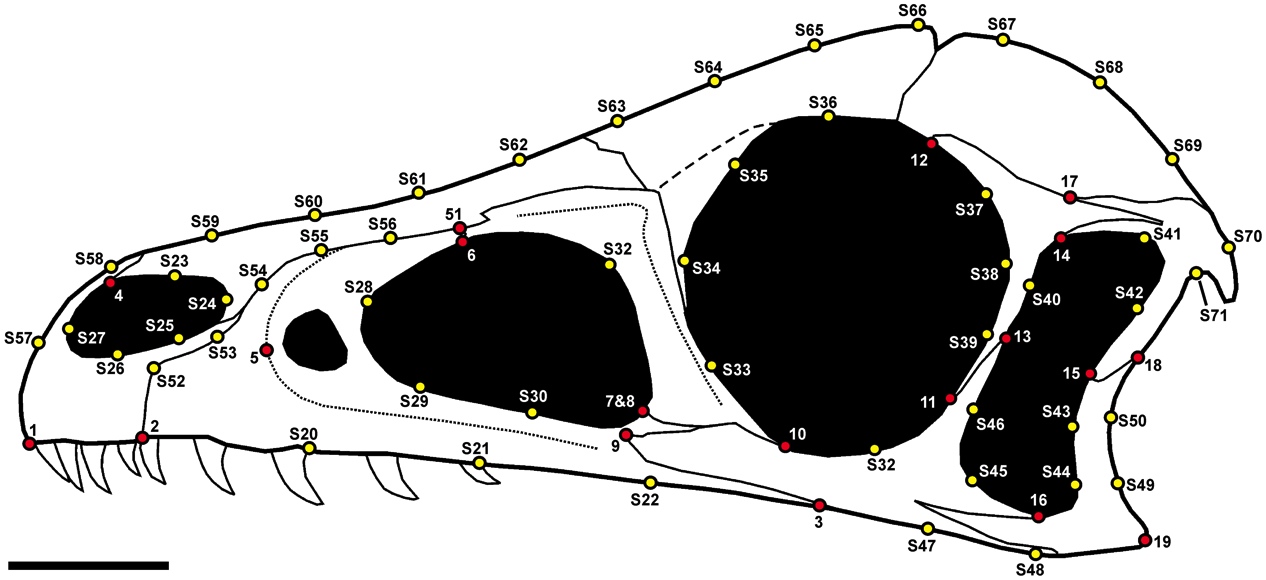 Figure S1 Illustration of the landmarks and semi-landmarks positions on the skull of Sciurumimus albersdoerferi. Landmarks are shown as red dots, while semi-landmarks are marked with a ‘S’ and are shown as yellow dots.2. Landmark error after Singleton (2002)The percent error for digitizing landmarks and semi-landmarks by hand was estimated for the skull reconstruction of the juvenile Coelophysis (with n = 10 repetitions) using the method described by Singleton (2002). On the basis of the Procrustes coordinates the mean Procrustes distances to the respective consensus coordinates of each landmark were calculated. Then the relation of these distances to the mean distance of the consensus landmarks to the centroid of the consensus shape was calculated as a percentage of the former from the latter. Landmark and semi-landmark error varies between 0.117 percent (LM 51) and 0.738 percent (LM 3) with a mean of 0.283 percent, having no significant effect on shape analyses.Table S2 Percent error for each landmark for the skull of the juvenile specimens of Coelophysis with n = 10.3. Taxon samplingTable S3 List of taxa used in the present analyses with data of occurrences (in million of years, Myr) and sources of images. Bold taxa mark ontogenetic series used for the study. 4. Comments on sliding semi-landmarksTo test the influence of sliding semi-landmarks during general Procrustes analysis (GPA) semi-landmarks were slid in tpsRelW (Rohlf, 2003) to minimize the bending energy and the Procrustes distance, both with a maximal iteration of ten. Afterwards, the resulting Procrustes shapes were compared with that of the regular GPA. The example at hand shows the results for the alignment for the skull of the juvenile Massospondylus. The minimization of the bending energy results on artificial elongation of the external naris and the formation of a frontal “crest”-like structure in front of the orbit, while the minimization of the Procrustes distance leads to deformation of the narial shape, the shape of the orbit and the shape of the skull roof in the postorbital region. As these artificial shape alignments affected several taxa within the data set (e.g. Carnotaurus, Compsognathus, Mamenchisaurus, Shunosaurus, Syntarsus), we decided to treat the semi-landmarks as landmarks. However, to appraise the influence of the semi-landmarks in the original data set, we repeated the shape analyses with a second data set containing only landmark information and compared it with the original results.  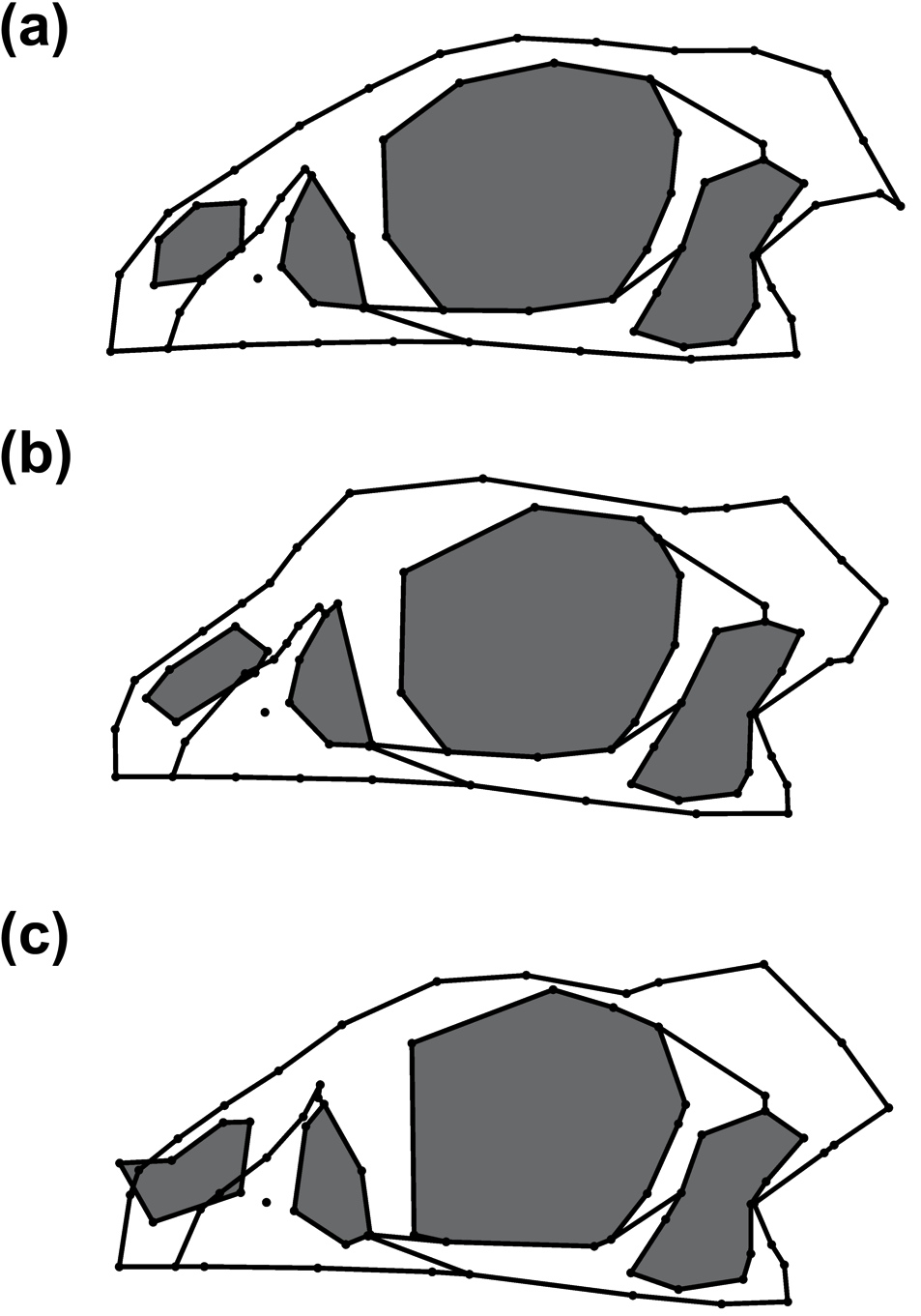 Figure S2 Procrustes shape of the juvenile Massospondylus specimen. (a) Common General Procrustes Analysis (GPA). (b) GPA with slid semi-landmarks minimizing bending energy. (c) GPA with slid semi-landmarks minimizing Procrustes distance. Skull openings are shaded in grey. 5. Phylogeny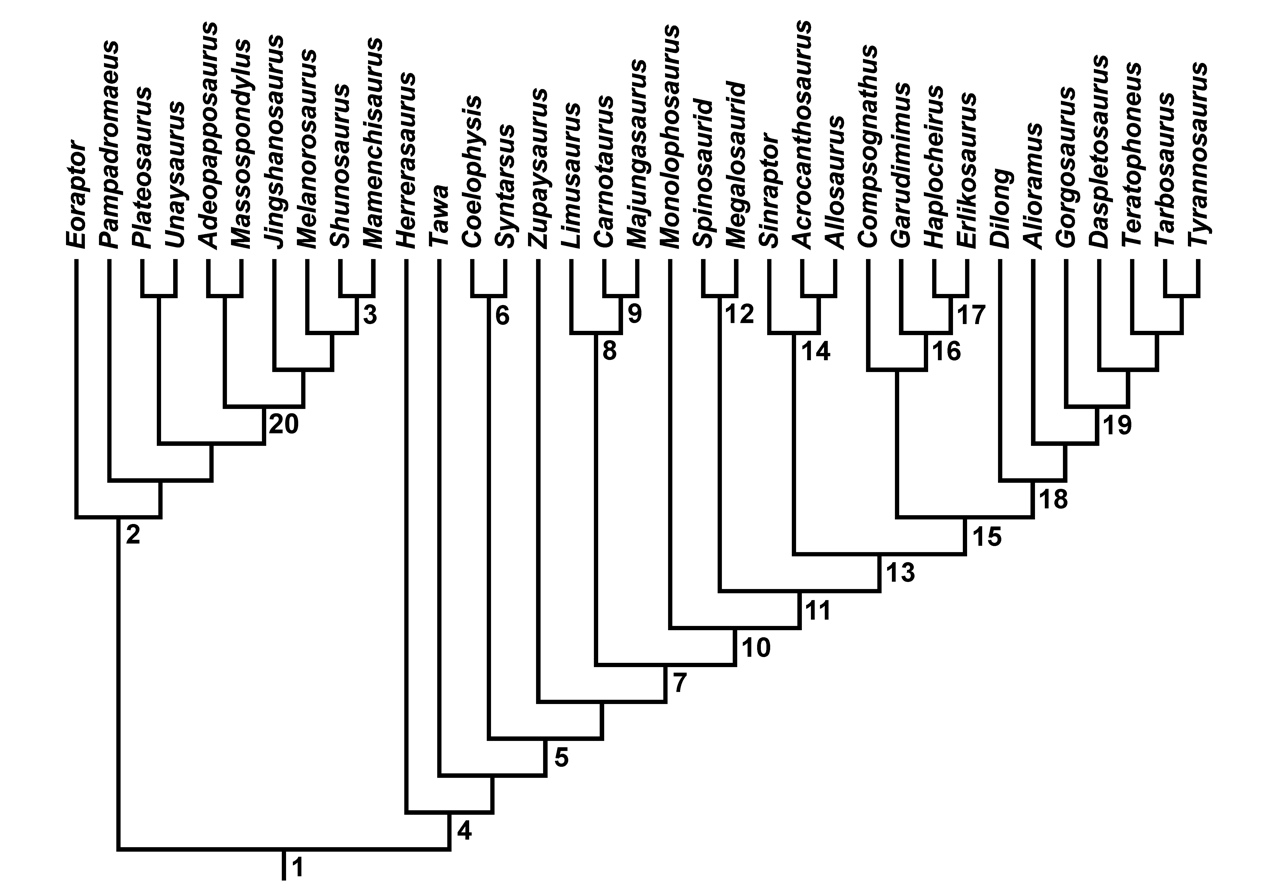 Figure S3 Phylogeny of Saurischia without taxa bearing an enlarged nasal crest. 1 Saurischia, 2 Sauropodomorpha, 3 Sauropoda, 4 Theropoda, 5 Neotheropoda, 6 Coelophysidae, 7 Averostra, 8 Ceratosauria, 9 Abelisauridae, 10 Tetanurae, 11 Orionides, 12 Megalosauria, 13 Avetheropoda, 14 Allosauroidea, 15 Coelurosauria, 16 Maniraptoriformes, 17 Maniraptora, 18 Tyrannosauroidea, 19 Tyrannosauridae, 20 Massopoda.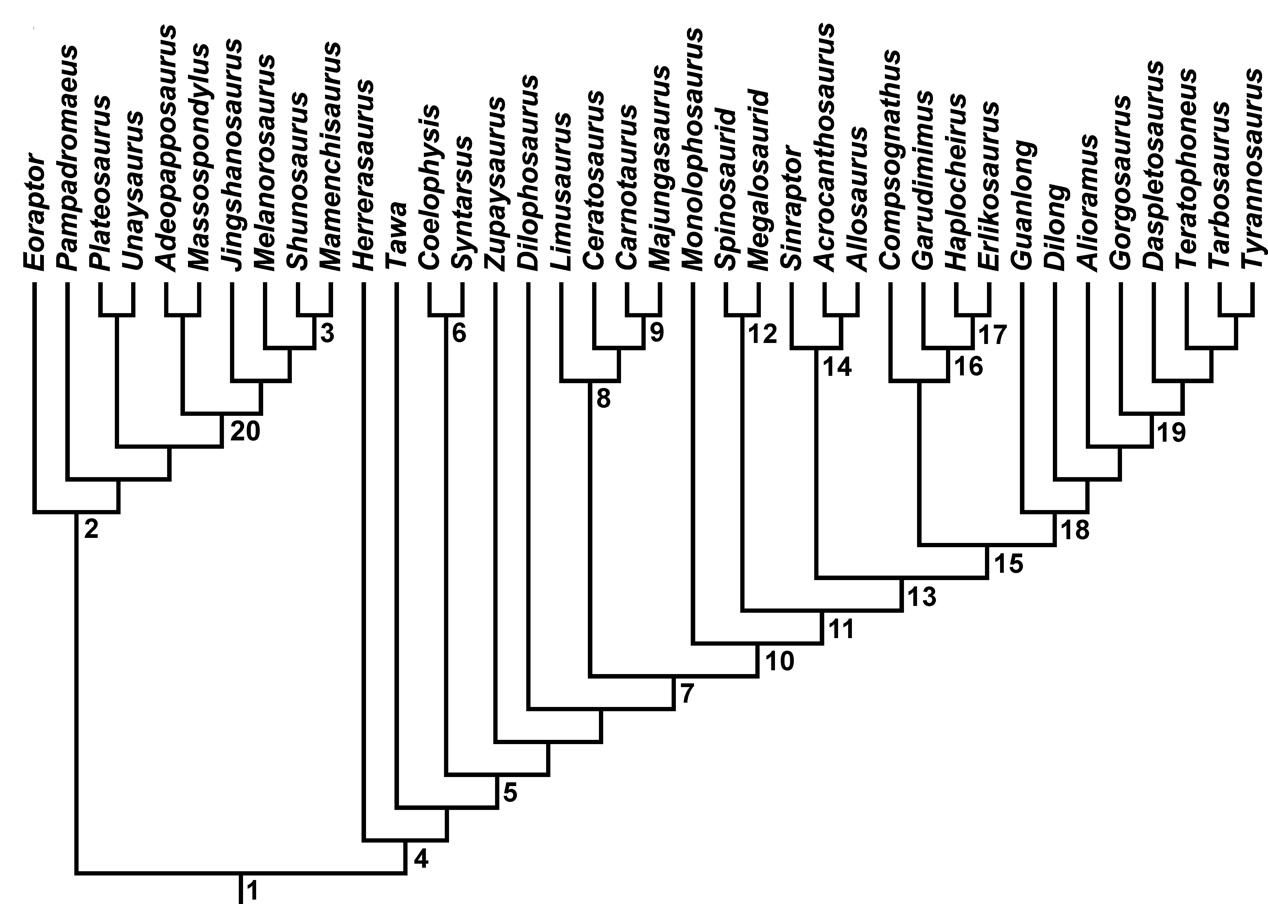 Figure S4 Phylogeny of Saurischia with the crested taxa Dilophosaurus, Ceratosaurus and Guanlong included.  1 Saurischia, 2 Sauropodomorpha, 3 Sauropoda, 4 Theropoda, 5 Neotheropoda, 6 Coelophysidae, 7 Averostra, 8 Ceratosauria, 9 Abelisauridae, 10 Tetanurae, 11 Orionides, 12 Megalosauria, 13 Avetheropoda, 14 Allosauroidea, 15 Coelurosauria, 16 Maniraptoriformes, 17 Maniraptora, 18 Tyrannosauroidea, 19 Tyrannosauridae, 20 Massopoda.6. Additional dataTable S4 Angles of ontogenetic trajectories in PCA against PC 1 in the original data set with crested taxa excluded.Table S5 Pairwise angles between ontogenetic trajectories in the PCA of the original data set with crested taxa excluded.Table S6 Correlation between shape and centroid size (log-transformed) for the overall skull and different skull regions. AOF, antorbital fenestra; ITF, infratemporal fenestra; JU, jugal; QU, quadratojugal. Table S7 Angles of ontogenetic trajectories on plot of shape versus skull centroid size (log-transformed) for the overall skull and specific skull regions. AOF, antorbital fenestra; ITF, infratemporal fenestra; JU, jugal; QU, quadratojugal. 7. Influence of nasal crests on the resultsTable S8 List of taxa with nasal crest with data of occurrences (in million of years, Myr) and sources of images.To test the influence of taxa with nasal crest Dilophosaurus, Ceratosaurus and Guanlong were included into the data set. After performing a GPA the Procrustes coordinates were loaded into Mesquite 2.72 (Maddison & Maddison, 2009) and mapped as continuous character onto the phylogeny (Fig. S4). For those hypothetical ancestors, which may affected by the inclusion of crested taxa (i.e. Averostra, Ceratosauria, Avetheropoda, Coelurosauria and Tyrannosauroidea), the Procrustes coordinates were exported and compared with the respective data of the original data set by computing the percentage divergence between both shapes using the method described by Singleton (2002). The inclusion of the crested taxa lead to significant shape changes in most of the hypothetical ancestors mentioned above affecting primarily the shape of the skull roof (Table S10, Fig. S10). Here, in the data set containing crested taxa the skull roofs of the hypothetical ancestors show signs of artificial crests, which could potentially falsify the trajectories of the ancestors in the regression analyses, and thus the interpretation of the heterochronic events. Only the shape of hypothetical ancestor of Ceratosauria seems unaffected by the nasal crest of Ceratosaurus. Nevertheless, the results of the PCA when crested taxa are included resemble those of original data set (Fig. 2, S11, Tables S4, S5, S11, S12, S17), indicating that at least trajectories of the terminal taxa are not strongly affected by the inclusion of crested taxa.Table S9 Percentage divergence of Procrustes coordinates of some hypothetical ancestors when crested taxa are included.    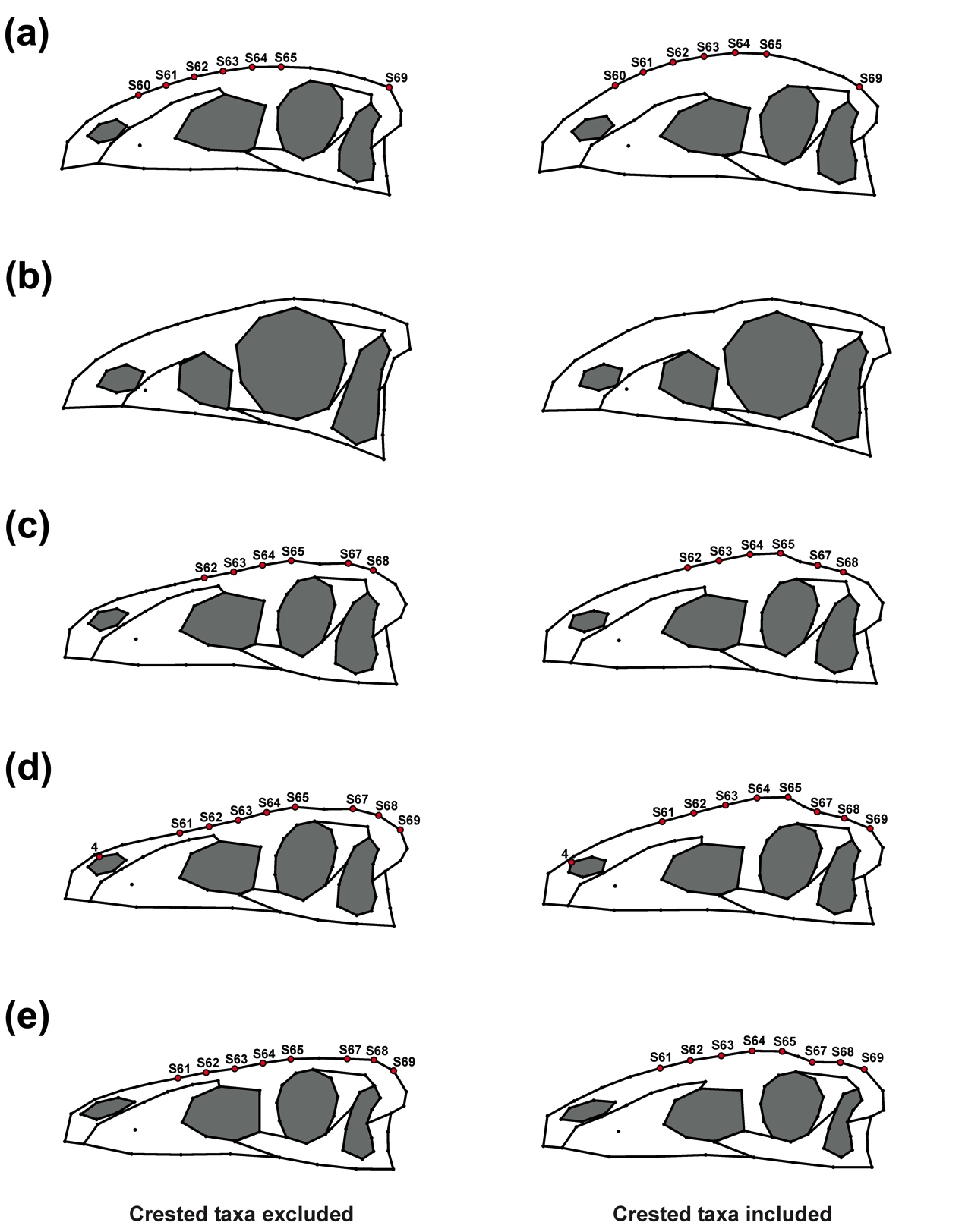 Figure S5 Shape differences in ancestors when crested taxa are included or excluded. (a) Averostra, (b) Ceratosauria, (c) Avetheropoda, (d) Coelurosauria, (e) Tyrannosauroidea (clade including Dilong and Tarbosaurus with Guanlong as outgroup). Red dots mark (semi-)landmarks, which shows significant differences from each other. Skull openings are shaded in grey.Table S10 Angles of ontogenetic trajectories in PCA against PC 1 when crested taxa are included in the data set.Table S11 Pairwise angles between ontogenetic trajectories in PCA when crested taxa are included in the data set.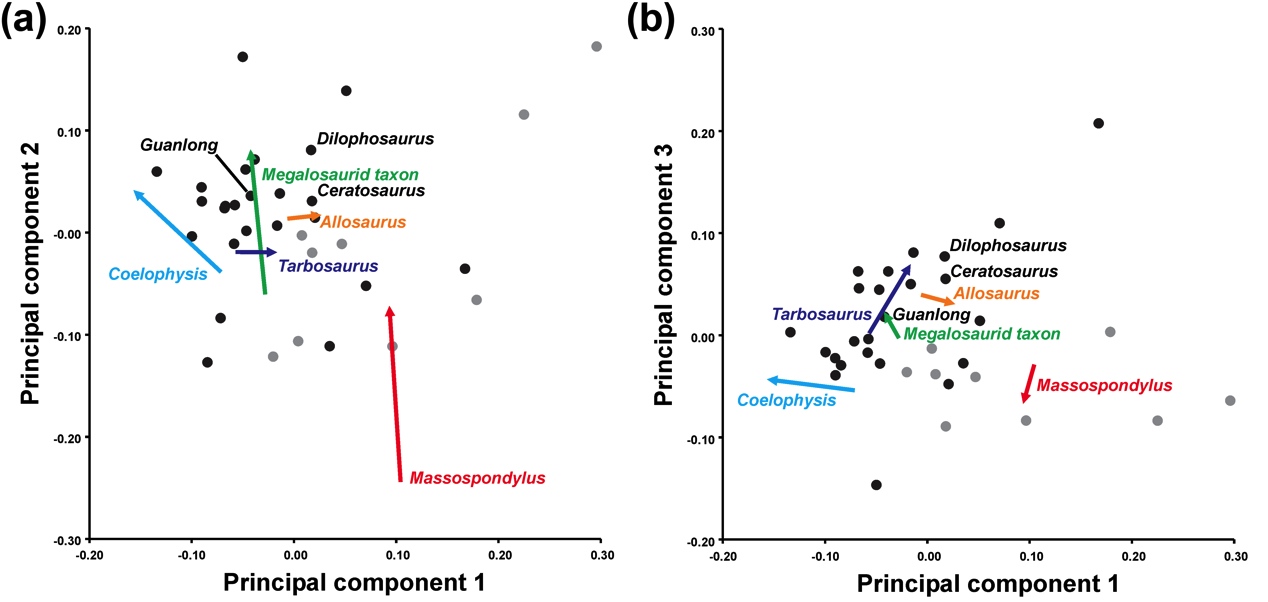 Figure S6 PCA when crested taxa are included. (a) Ontogenetic trajectories of terminal taxa for PC 1 against PC 2. (b) Ontogenetic trajectories of terminal taxa for PC 1 against PC 3. Theropod taxa are shown as black dots, while sauropodomorph taxa are shown as grey dots.8. Influence of semi-landmarks on the resultsAfter exclusion of the semi-landmarks from the data set the differences in the ontogenetic trajectories retains, but the courses of the trajectories changed relative to each other. This primarily impacts the diagnosis of heterochronic events in the regression analysis, which differs from the original data set with respect to the cranial evolution in early sauropodomorphs and tyrannosaurids. However, as less shape variation in dorsoventral dimension is captured after the exclusion of semi-landmarks, the results for early sauropodomorphs and tyrannosaurids are somewhat misleading. The mapping of the Procrustes shapes onto the phylogeny clearly shows a relative increase of the dorsoventral height of the skull in both groups. Table S12 Angles of ontogenetic trajectories in PCA against PC 1 when semi-landmarks are excluded from the data set.Table S13 Pairwise angles between ontogenetic trajectories in PCA when semi-landmarks are excluded from the data set.Table S14 Angles of ontogenetic trajectories on plot of shape versus centroid size (log-transformed) when semi-landmarks are excluded from the data set. Table S15 Heterochronies within Saurischia when semi-landmarks are excluded based on the regression analysis. The table shows the differences of Procrustes distances (ΔPD) between ancestor-descendent relationships of adult species from the regression analysis. Positive values* = peramorphic trends; negative values** = paedomorphic trends; values in brackets = non-significant trends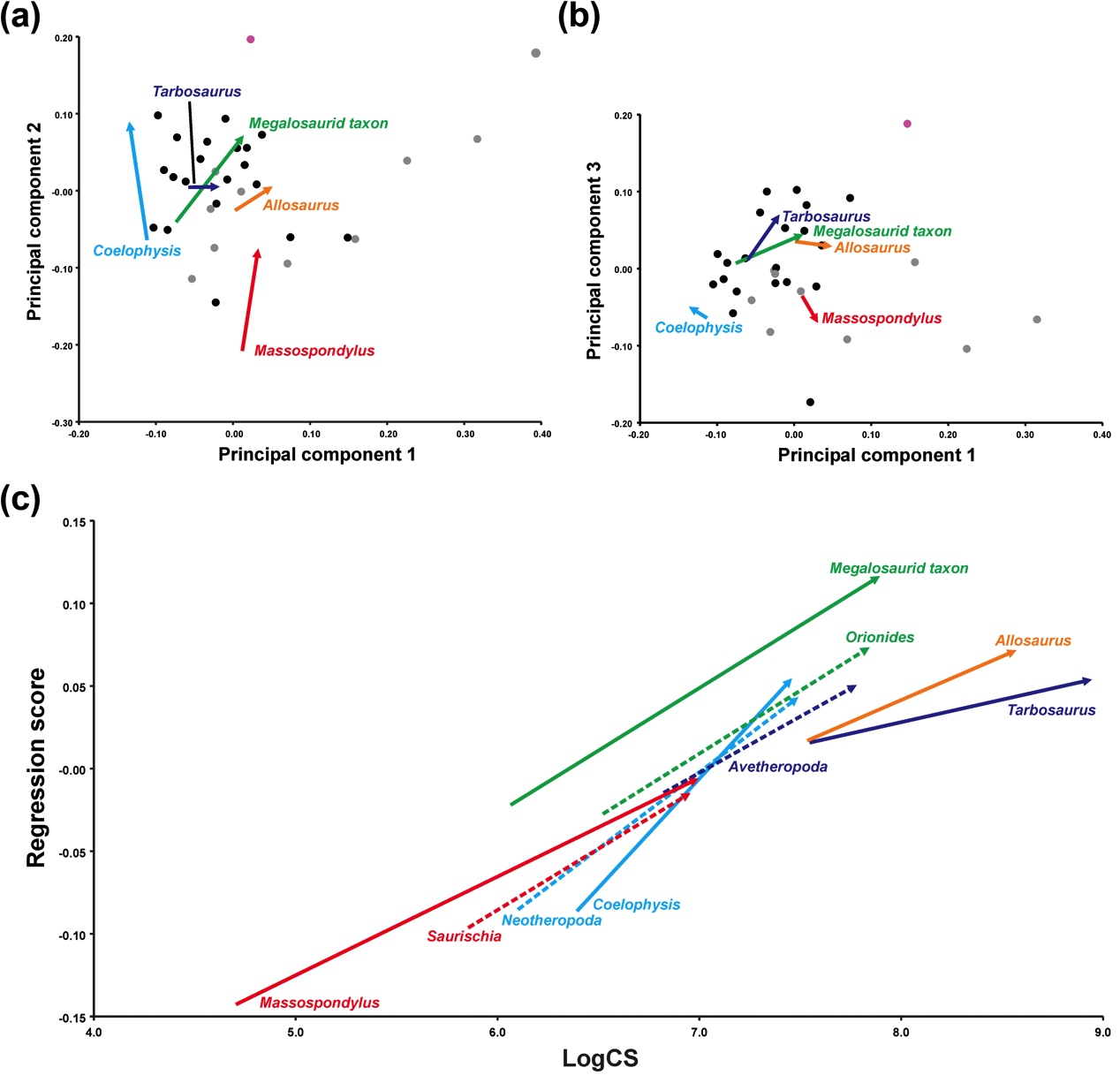 Figure S7 PCA and regression analysis when semi-landmarks are excluded. (a) Ontogenetic trajectories of terminal taxa for PC 1 against PC 2. (b) Ontogenetic trajectories of terminal taxa for PC 1 against PC 3. Theropod taxa are shown as black dots, while sauropodomorph taxa are shown as grey dots. (c) Ontogenetic trajectories of terminal taxa (solid lines) and hypothetical ancestors (dashed lines) against log-transformed centroid size (LogCS).Table S16 Comparison of the results of the PCA and the regression test (shape vs. log-transformed centroid size) for all tree data sets. 9. ReferencesAllain R. 2002. Discovery of megalosaur (Dinosauria, Theropoda) in the middle Bathonian of Normandy (France) and its implications for the phylogeny of basal Tetanurae. Journal of Vertebrate Paleontology 22:548–563.Brusatte SL, Carr TD, Erickson GM, Bever GS, Norell MA. 2009. A long-snouted, multihorned tyrannosaurid from the Late Cretaceous of Mongolia. Proceedings of the National Academy of Sciences 106:17261–17266.Cabreira SF, Schultz CL, Bittencourt JS, Soares MB, Fortier DC, Silva LR, Langer MC. 2011. New stem-sauropodomorph (Dinosauria, Saurischia) from the Triassic of Brazil. Naturwissenschaften 98:1035–1040.Carr TD. 1999. Craniofacial ontogeny in Tyrannosauridae (Dinosauria, Coelurosauria). Journal of Vertebrate Paleontology 19:497–520.Carr TD, Williamson TE. 2004. Diversity of late Maastrichtian Tyrannosauridae (Dinosauria: Theropoda) from western North America. Zoological Journal of the Linnean Society 142:479–523.Currie PJ, Zhao X. 1993. A new carnosaur (Dinosauria, Theropoda) from the Jurassic of Xinjiang, People’s Republic of China. Canadian Journal of Earth Sciences 30:2037–2081.Eddy DR, Clarke JA. 2011. New information on the cranial anatomy of Acrocanthosaurus atokensis and its implications for the phylogeny of Allosauroidea (Dinosauria: Theropoda). PLoS ONE 6:e17932.Ezcurra MD. 2007. The cranial anatomy of the coelophysoid theropod Zupaysaurus rougieri from the Upper Triassic of Argentina. Historical Biology 19:185–202.Gow CE, Kitching JW, Raath MA. 1990. Skulls of the prosauropod dinosaur Massospondylus carinatus Owen in the collections of the Bernand Price Institute for Palaeontological Research. Palaeontologia Africana 27:45–58.Hurum JH, Sabath K. 2003. Giant theropod dinosaurs from Asia and North America: skulls of Tarbosaurus bataar and Tyrannosaurus rex compared. Acta Palaeontologica Polonica 48:161–190.Leal LA, Azevedo SAK, Kellner AWA, Da Rosa AAS. 2004. A new early dinosaur (Sauropodomorpha) from the Caturrita Formation (Late Triassic), Paraná Basin, Brazil. Zootaxa 690:1–24.Loewen MA. 2009. Variation in the Late Jurassic theropod dinosaur Allosaurus: ontogenetic, functional, and taxonomic implications. University of Utah, Salt Lake City.Loewen MA, Irmis RB, Sertich JJW, Currie PJ, Sampson SD. 2013. Tyrant dinosaur evolution tracks the rise and fall of Late Cretaceous oceans. PLoS ONE 8:e79420.Maddison WP, Maddison DR. 2009. Mesquite: A modular system of evolutionary analysis. Version 2.72.Makovicky PJ, Kobayashi Y, Currie PJ. 2004. Ornithimosauria. In: Weishampel DB, Dodson P, Osmólska H eds. The Dinosauria. Berkeley: University of California Press, 137–150.Martínez RN. 2009. Adeopapposaurus mognai, gen. et sp. nov. (Dinosauria: Sauropodomorpha), with comments on adaptations of basal Sauropodomorpha. Journal of Vertebrate Paleontology 29:142–164.Nesbitt SJ. 2011. The early evolution of archosaurs: relationships and the origin of major clades. Bulletin of the American Museum of Natural History 352:1–292.Ouyang H, Ye Y. 2002. The first mamenchisaurian skeleton with complete skull, Mamenchisaurus youngi. Chengdu: Sichuan Science and Technology Press.Peyer K. 2006. A reconsideration of Compsognathus from the Upper Tithonian of Canjuers, southeastern France. Journal of Vertebrate Paleontology 26:879–896.Rauhut OWM. 2003. The interrelationships and evolution of basal theropod dinosaurs. Special Papers in Palaeontology 69:1–213.Rauhut OWM, Fechner R, Remes K, Reis K. 2011. How to get big in the Mesozoic: the evolution of the sauropodomorph body plan. In: Klein N, Remes K, Gee CT, Sander PM eds. Biology of the sauropod dinosaurs: understanding the life of giants. Bloomington: Indiana University Press, 119–149.Reisz RR, Evans DC, Sues H-D, Scott D. 2010. Embryonic skeletal anatomy of the sauropodomorph dinosaur Massospondylus from the Lower Jurassic of South Africa. Journal of Vertebrate Paleontology 30:1653–1665.Rohlf FJ. 2003. tpsRelw, relative warps analysis, version 1.36.Sampson SD, Witmer LM. 2007. Craniofacial anatomy of Majungasaurus crenatissimus (Theropoda: Abelisauridae) from the Late Cretaceous of Madagascar. Society of Vertebrate Paleontology Memoir 8:32–102.Sereno PC, Martínez RN, Alcober OA. 2013. Osteology of Eoraptor lunensis (Dinosauria, Sauropodomorpha). Society of Vertebrate Paleontology Memoir 12:83–179.Singleton M. 2002. Patterns of cranial shape variation in the Papionini (Primates: Cercopithecinae). Journal of Human Evolution 42:547–578.Tsuihiji T, Watabe M, Tsogtbaatar K, Tsubamoto T, Barsbold R, Suzuki S, Lee AH, Ridgely RC, Kawahara Y, Witmer LM. 2011. Cranial osteology of a juvenile specimens of Tarbosaurus bataar (Theropoda, Tyrannosauridae) from the Nemegt Formation (Upper Cretaceous) of Bugin Tsav, Mongolia. Journal of Vertebrate Paleontology 31:497–517.Tykoski RS. 2005. Anatomy, ontogeny, and phylogeny of Coelophysoid theropods. The University of Texas, Austin.Xu X, Clark JM, Forster CA, Norell MA, Erickson GM, Eberth DA, Jia C, Zhao Q. 2006. A basal tyrannosauroid dinosaur from the Late Jurassic of China. Nature 439:715–718.Xu L, Clark JM, Mo J, Choiniere JN, Forster CA, Erickson GM, Hone DWE, Sullivan C, Eberth DA, Nesbitt SJ, Zhao Q, Hernandez R, Jia C, Han F, Guo Y. 2009. A Jurassic ceratosaur from China helps clarify avian digital homologies. Nature 459:940–944.Yates AM. 2003. The species taxonomy of the sauropodomorph dinosaurs from the Löwenstein Formation (Norian, Late Triassic) of Germany. Palaeontology 46:317–337.Yates AM. 2007. The first complete skull of the Triassic dinosaur Melanorosaurus Haughton (Sauropodomorpha: Anchisauria). Special Papers in Palaeontology 77:9–55.Yates AM. 2012. Basal Sauropodomorpha: the “prosauropods.” In: Brett-Surman MK, Holtz TRJ, Farlow JO eds. The complete dinosaur. Bloomington: Indiana University Press, 425–444.LMsDescription1Most anterior point of the premaxilla along the tooth row (This point is reconstructed for Alioramus and Zupaysaurus).2Contact between premaxilla and maxilla along the tooth row.3Contact between the maxilla and jugal along the ventral margin of the skull4Contact between the nasal process of the premaxilla and the anterodorsal process of the nasal along the dorsal margin of the external naris 5Most anterior point of the antorbital fossa (in those taxa without an antorbital fossa, the most anterior point of the antorbital fenestra was marked).6Most anterior point of the anterior process of the lacrimal along the dorsal margin of the antorbital fenestra.7Most ventral point of the ventral process of the lacrimal along the posteroventral margin of the antorbital fenestra.8Most posterior point of the jugal process of the maxilla along the ventral margin of the antorbital fenestra.9Most anterior point of the jugal (Depending on the configuration of maxilla, lacrimal and jugal, the landmarks 7, 8 and 9 can be similarly located). 10Contact between the ventral process of the lacrimal and the jugal along the anteroventral margin of the orbit.11Contact between the jugal and the postorbital along the posterior margin of the orbit.12Most dorsal point of the anterior process of the postorbital along the posterodorsal margin of the orbit.13Contact between the jugal and the postorbital along the anterior margin of the lateral temporal fenestra.14Ventral contact between postorbital and squamosal along the dorsal margin of the lateral temporal fenestra.15Contact between the descending process of the squamosal with the quadratojugal along the posterior margin of the lateral temporal fenestra (For those taxa, where these bones do not contact to each other, e.g. the juvenile Coelophysis, the most anteroventral point of the descending process of the squamosal was marked. 16Contact between jugal and quadratojugal along the ventral margin of the lateral temporal fenestra.17Dorsal contact between postorbital and squamosal.18Contact between the descending process of the squamosal with the quadratojugal along the posterior margin of the skull (For those taxa, where these bones do not contact to each other, e.g. the juvenile Coelophysis, the most posteroventral point of the descending process of the squamosal was marked.19Posteroventral corner of the quadratojugal.S20-S22Three semi-LMs on the ventral margin of the maxilla from LM 2 to LM 3.S23-S27Five semi-LMs along the narial margin starting and ending in LM 4. S28-S30Three semi-LMs along the anterior margin of the antorbital fenestra from LM 6 to LM 8.S31One semi-LM along the posterior margin of the antorbital fenestra from LM 6 to LM 7.S32One semi-LM along the ventral margin of the orbit from LM 10 to LM 11.S33-S36Four semi-LMs along the anterodorsal margin of the orbit from LM 10 to LM 12.S37-S39Three semi-LMs along the posterodorsal margin of the orbit from LM 12 to LM 11.S40One semi-LM along the anterodorsal margin of the lateral temporal fenestra from LM 13 to LM 14.S41-S42Two semi-LMs along the posterodorsal margin of the lateral temporal fenestra from LM 14 to LM 15.S43-S44Two semi-LMs along the posteroventral margin of the lateral temporal fenestra from LM 15 to LM 16.S45-S46Two semi-LMs along the anteroventral margin of the lateral temporal fenestra from LM 16 to LM 13.S47-S48Two semi-LMs along the ventral margin of the skull from LM 3 to LM 19.S49-S50Two semi-LMs along the posterior margin of the quadratojugal from LM 19 to LM 18.51Most posterior point of the descending process of the maxilla contacting the nasal and/or the lacrimal. S52-S56Five semi-LMs along the anterodorsal margin of the maxilla from LM 2 to LM 51.S57-S71Fifteen semi-LMs along the dorsal margin of the skull from LM 1 to LM 18.(semi-)LMs%Error(semi-)LMs%Error(semi-)LMs%Error10.28511S250.41778S490.3897920.25529S260.34182S500.7315830.73792S270.43597510.1165040.30159S280.21879S520.2310050.17860S290.28964S530.2012060.26985S300.24673S540.1721170.24677S310.29661S550.1931180.26012S320.40849S560.2064890.16171S330.26439S570.20882100.29555S340.21973S580.22091110.35026S350.15236S590.23261120.26430S360.16457S600.16824130.28801S370.25899S610.18348140.42348S380.22989S620.22272150.19567S390.26141S630.21164160.30716S400.25160S640.15887170.27963S410.26707S650.23221180.24562S420.25013S660.20976190.20556S430.65251S670.19035S200.27621S440.24868S680.20543S210.36408S450.20666S690.27989S220.50359S460.26769S700.22417S230.32357S470.52043S710.27301S240.35938S480.38044MEAN0.28303TaxaAge (Myr)SourceEoraptorSauropodomorpha228.95Sereno, Martínez & Alcober, 2013PampadromaeusSauropodomorpha228.95Cabreira et al., 2011UnaysaurusSauropodomorpha222.45Leal et al., 2004MelanorosaurusSauropodomorpha214.15Yates, 2007PlateosaurusSauropodomorpha209.65Yates, 2003JingshanosaurusSauropodomorpha200.30Yates, 2012MassospondylusSauropodomorpha196.05Gow, Kitching & Raath, 1990; Reisz et al., 2010AdeopapposaurusSauropodomorpha187.70Martínez, 2009ShunosaurusSauropodomorpha166.90Rauhut et al., 2011MamenchisaurusSauropodomorpha160.40Ouyang & Ye, 2002Herrerasaurusbasal Theropoda228.95Nesbitt, 2011Tawabasal Theropoda209.50Nesbitt, 2011Zupaysaurusbasal Theropoda216.00modified after Ezcurra, 2007Coelophysisbasal Theropoda209.50Nesbitt, 2011; own reconstructionSyntarsusbasal Theropoda191.00Tykoski, 2005LimusaurusCeratosauria160.40Xu et al., 2009CarnotaurusCeratosauria77.85Rauhut, 2003MajungasaurusCeratosauria69.05Sampson & Witmer, 2007Megalosaurid taxonbasal Tetanurae166.2Allain 2002; own reconstructionMonolophosaurusbasal Tetanurae164.80Rauhut, 2003Sinraptorbasal Tetanurae160.40Currie & Zhao, 1993Allosaurusbasal Tetanurae151.15Loewen, 2009Acrocanthosaurusbasal Tetanurae118.52Eddy & Clarke, 2011Spinosaurid taxonbasal Tetanurae127.73Rauhut, 2003HaplocheirusCoelurosauria160.40own reconstructionCompsognathusCoelurosauria148.55Peyer, 2006DilongCoelurosauria126.23own reconstructionErlikosaurusCoelurosauria92.05Rauhut, 2003GarudimimusCoelurosauria92.05Makovicky, Kobayashi & Currie,2004TeratophoneusCoelurosauria77.05Loewen et al., 2013GorgosaurusCoelurosauria77.05Carr, 1999DaspletosaurusCoelurosauria77.05Rauhut, 2003TarbosaurusCoelurosauria74.8Hurum & Sabbath, 2003; modified after Tsuihiji et al., 2011TyrannosaurusCoelurosauria74.75Carr & Williamson, 2004AlioramusCoelurosauria69.05Brusatte et al., 2009PC 1-2PC 1-3Massospondylus85.649263.2316Coelophysis42.345810.1684Megalosaurid taxon83.321665.0464Allosaurus5.322818.5268Tarbosaurus3.740660.5157PC 1-2MassospondylusCoelophysisMegalosaurid taxonAllosaurusTarbosaurusMassospondylus0.0000Coelophysis43.30330.0000Megalosaurid taxon2.327640.97570.0000Allosaurus89.0280132.331391.35560.0000Tarbosaurus98.0914141.3947100.41909.06340.0000PC 1-3MassospondylusCoelophysisMegalosaurid taxonAllosaurusTarbosaurusMassospondylus0.0000Coelophysis73.40000.0000Megalosaurid taxon128.278054.87800.0000Allosaurus98.2417171.6416133.48030.0000Tarbosaurus177.2841109.315954.437979.04250.0000Skull regionCorrelationp valueOverall skull48.19 %<0.0001Skull outline36.12 %0.0004External naris15.79 %0.1004Maxilla40.65 %0.0001AOF44.34 %<0.0001Orbit39.01 %0.0005ITF49.84 %<0.0001JU-QJ regions42.89 %0.0002Postorbital35.43 %<0.0001Skull roof58.64 %<0.0001Overall skullSkull outlineNarisMaxillaAOFSaurischia4.37624.61953.09483.03230.6762Massospondylus3.88143.75331.70881.31522.1765Neotheropoda5.11814.00611.09505.60016.4229Coelophysis6.05604.581925.28858.47478.3024Orionides4.17432.06054.61427.35358.3288Megalosaurid taxon5.02902.86303.59749.09159.8989Avetheropoda3.00831.08323.50566.00178.7106Allosaurus1.18451.66431.64953.03162.6568Tarbosaurus0.71530.544024.42361.37972.2283OrbitITFJU-QJ regionPostorbitalSkull roofSaurischia1.96627.00849.55105.02854.3223Massospondylus0.97886.01462.30182.10834.2488Neotheropoda3.224910.08858.19764.73916.1113Coelophysis1.37788.27405.57343.65327.8701Orionides7.58217.74135.32057.47055.3704Megalosaurid taxon11.83877.63135.04119.54846.6104Avetheropoda7.25098.23835.21665.76263.8640Allosaurus6.20965.62115.55156.84351.0643Tarbosaurus8.28360.67936.024014.01290.1647TaxaAge (Myr)SourceDilophosaurusBasal Theropoda191.00Rauhut, 2003CeratosaurusCeratosauria151.15Sampson & Witmer, 2007GuanlongCoelurosauria160.40Xu et al., 2006LMsAverostraAvetheropodaCoelurosauriaTyrannosauridae4< 5< 55.2137< 5S605.2124< 5< 5< 5S616.8402< 55.76885.0366S627.41405.29737.08866.1963S637.41316.12638.28947.1421S647.30316.44978.81817.5216S656.89775.74637.89516.6629S67< 55.87988.40598.0697S68< 55.50517.72557.2441S695.2810< 55.55605.1951PC 1-2PC 1-3Massospondylus86.369573.9781Coelophysis43.16167.2269Megalosaurid taxon84.216360.9371Allosaurus5.885214.7089Tarbosaurus0.157959.0058PC 1-2MassospondylusCoelophysisMegalosaurid taxonAllosaurusTarbosaurusMassospondylus0.0000Coelophysis43.20790.0000Megalosaurid taxon2.153341.05460.0000Allosaurus87.7453130.953289.89850.0000Tarbosaurus93.7883136.996295.94166.04310.0000PC 1-3MassospondylusCoelophysisMegalosaurid taxonAllosaurusTarbosaurusMassospondylus0.0000Coelophysis81.20500.0000Megalosaurid taxon134.915253.71020.0000Allosaurus91.3130172.5180133.77180.0000Tarbosaurus165.0277113.767360.057173.71470.0000PC 1-2PC 1-3Massospondylus81.171059.6961Coelophysis81.362532.3194Megalosaurid taxon52.109123.0962Allosaurus32.41267.4444Tarbosaurus1.156455.0223PC 1-2MassospondylusCoelophysisMegalosaurid taxonAllosaurusTarbosaurusMassospondylus0.0000Coelophysis17.46650.0000Megalosaurid taxon29.062046.52850.0000Allosaurus48.758566.224919.69650.0000Tarbosaurus80.014697.481150.952631.25620.0000PC 1-3MassospondylusCoelophysisMegalosaurid taxonAllosaurusTarbosaurusMassospondylus0.0000Coelophysis152.62330.0000Megalosaurid taxon82.7922124.58440.0000Allosaurus52.2517155.125030.54060.0000Tarbosaurus114.718492.658331.926262.46670.0000AngleSaurischia4.2406Massospondylus3.4176Neotheropoda5.2886Coelophysis7.5316Orionides4.3657Megalosauridae4.3320Avetheropoda3.8961Allosaurus3.1168Tarbosaurus1.5063ΔPDSaurischia-Massospondylus(0.0088)Saurischia-Theropoda0.0579*Neotheropoda-Coelophysis(0.0114)Neotheropoda-Orionides0.0303*Orionides-megalosaurid taxon0.0430*Orionides-Avetheropoda-0.0229**Avetheropoda-Allosaurus(0.0210)Avetheropoda-Tarbosaurus(0.0033)PCASaurischia (original)Saurischia (without semi- landmarks)Saurischia (taxa with nasal crests)PC 130.75 %28.37 %28.58 %PC 223.94 %19.98 %22.73 %PC 3 13.26 %15.64 %12.96 %RegressionCorrelationp valueCorrelationp valueCorrelationp valueAll 15.32 %<0.000114.98 %<0.000114.71 %<0.0001PC 10.46 %0.67354.80 %0.1780.30 %0.7333PC 245.68 %<0.000151.23 %<0.000148.82 %<0.0001PC 327.30 %0.000719.66 %0.003922.03 %0.0016PC 46.35 %0.11830.79 %0.58960.64 %0.6143